6 ideas para trabajar la lectura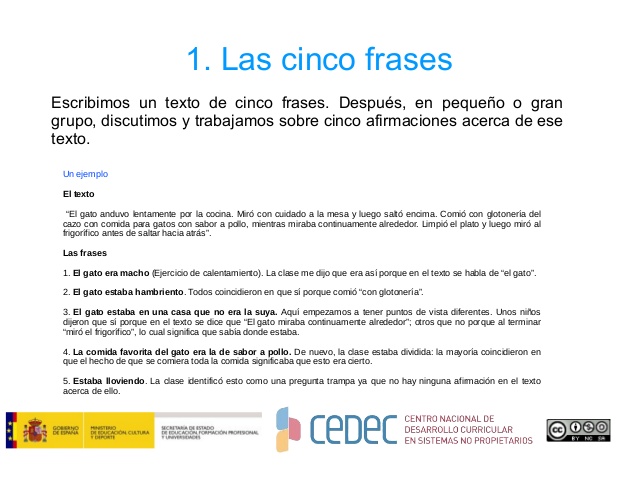 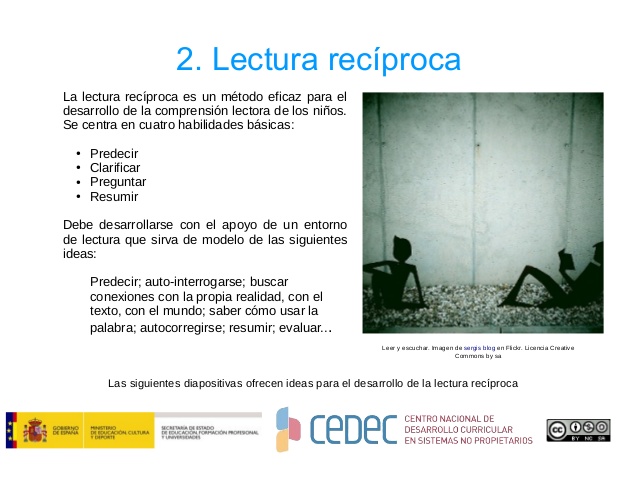 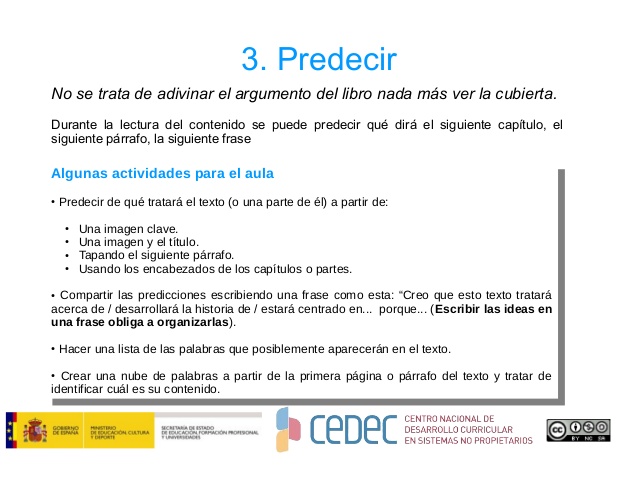 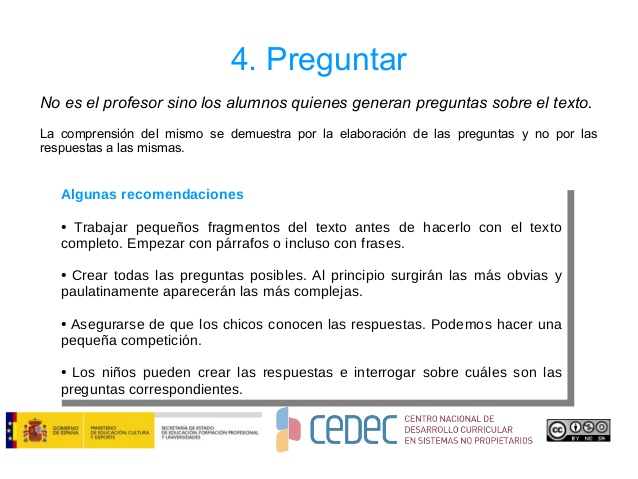 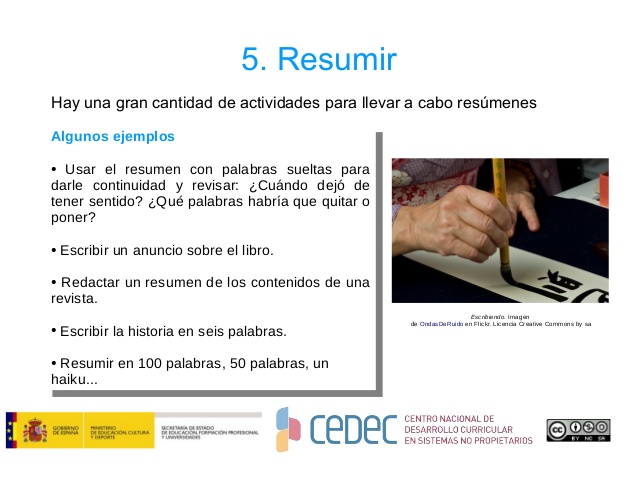 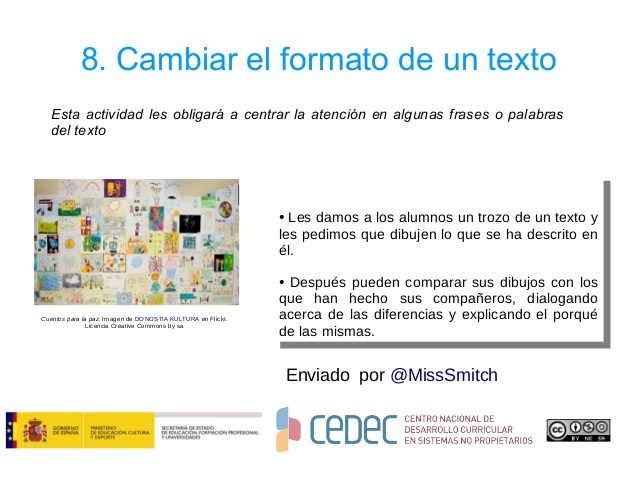 